REQUERIMENTO Nº 22/2015Requer informações acerca da realização de exames de endoscopia e colonoscopia aos usuários do SUS (Sistema Único de Saúde) pela Secretaria Municipal de Saúde.Senhor Presidente,Senhores VereadoresCONSIDERANDO que este vereador tem recebido diversas reclamações de usuários sobre a demora de realização de exames de endoscopia e colonoscopia na Rede Municipal de Saúde;		CONSIDERANDO que a endoscopia digestiva alta permite o diagnóstico do trato digestivo alto (esofagites, gastrites, duodenites, pólipos, úlceras, tumores, hérnia de hiato) e ajuda na complementação diagnóstica de várias outras patologias que podem repercutir nesses órgãos, bem como permite intervenções diagnósticas e terapêuticas;CONSIDERANDO que a colonoscopia é muito importante para detecção de cânceres de fase inicial e diagnóstico de tumor avançado, mas também para o diagnóstico de doença inflamatória intestinal e outras patologias. Além da avaliação da mucosa intestinal e do calibre do órgão, permite a realização de coleta de material para biópsias e realização de procedimentos de retirada de pólipos, descompressão de volvo intestinal e a hemostasia de lesões sangrantes;		CONSIDERANDO que esses exames na rede particular são considerados caros e os pacientes não dispõem de recursos para custeá-los.                       REQUEIRO que, nos termos do Art. 10, Inciso X, da Lei Orgânica do município de Santa Bárbara d’Oeste, combinado com o Art. 63, Inciso IX, do mesmo diploma legal, seja oficiado o Excelentíssimo Senhor Prefeito Municipal para que encaminhe a esta Casa de Leis as seguintes informações: 1º) A Secretaria Municipal de Saúde tem encontrado dificuldades para atender os pacientes que precisam desses exames médicos? A pasta tem autorizado os exames normalmente?;2º) Quais são os critérios utilizados pela rede municipal para autorização dos exames aos pacientes?;3º) Atualmente, qual é a demanda reprimida desses dois tipos de exames no município? Havendo fila de espera, o que a prefeitura está fazendo ou planeja fazer para atender o maior número de exames possível?;5º) Atualmente, qual é o tempo que um paciente tem que aguardar para realizar um exame?;4º) Os exames de colonoscopia e endoscopia são realizados através de convênios com clínicas particulares e/ou hospital?5º) Outras informações que julgar pertinentes.Justificativa:Este vereador foi procurado por vários pacientes reclamando sobre a demora na marcação desses tipos de exames pela Secretaria Municipal de Saúde.Plenário “Dr. Tancredo Neves”, em 09 de janeiro de 2.015.José Antonio Ferreira“Dr. José”-vereador-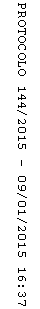 